ЛягушонокЖила на горе старушонкаЧто учила плясать лягушонкаЛягушонок долго квакалА старушонка рядом плакала.Лягушонок был не смел,Но танц - школу одолелПел он рэп плясал хип-хопАж на речке лопнул лёд.Долго плакала старуха-«Ну почему такая невезуха?»«Трудно научить лягушонка»:-Говорила всем старушонка.                                    4 класс Языков Гриша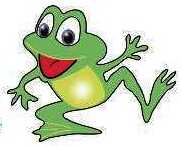 Жила на горе старушонкаЖила на горе старушонкаЧто учила плясать лягушонка.Играла ему на рояле,А он смешно прыгал по зале.Сердилась бабуся,Но всё же бросать не хотелаЛягушонок ей сплясалИ на улицу умчал.                           4 класс Ромашева Настя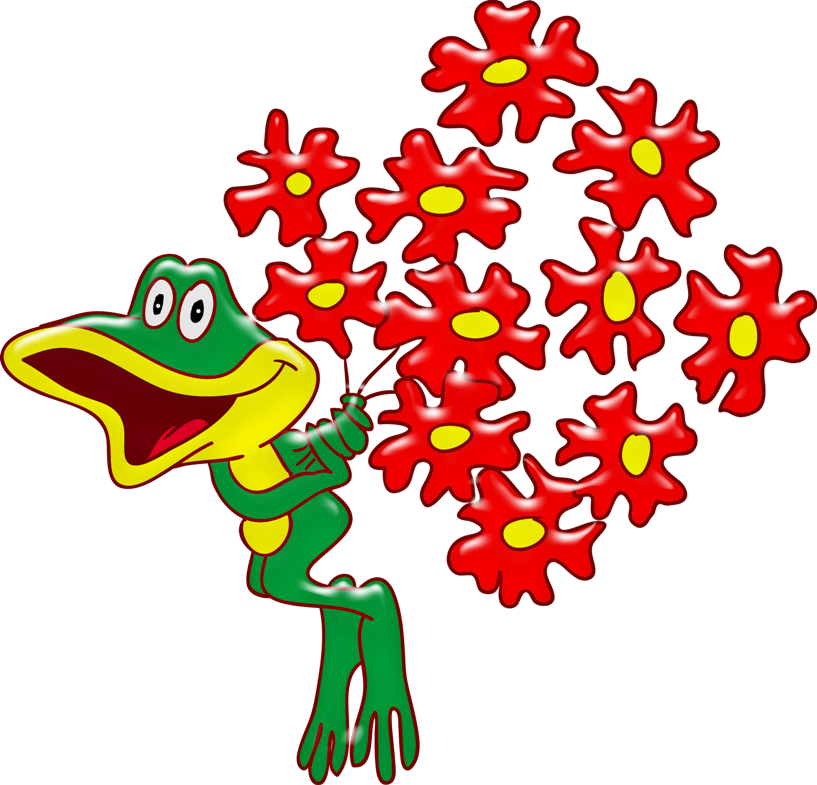 СтарушонкаЖила на горе старушонкаЧто учила плясать лягушонка.У этой старушки всегда От счастья светились глаза.Однажды пошла она гулятьА выходя, споткнулась о свою кровать.Сломала она обе ножкиНе танцевать ей теперь на дорожке.Решила старушка теперь,Крепче держаться за дверь.Может тогда повезёт,Гулять она снова пойдёт.    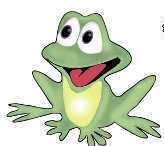 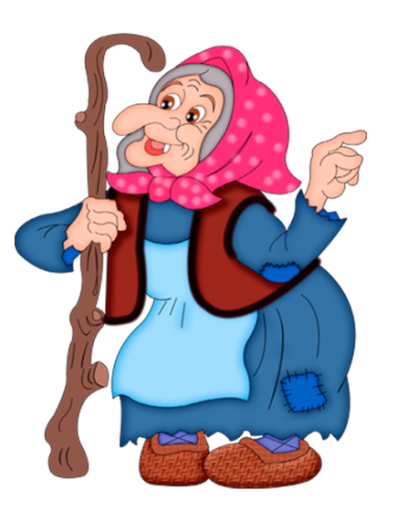 